Домашнее задание по сольфеджио для 3 классаДля всех групп!Выучить новые правила:Консонансы делятся на: совершенные (ч1, ч4, ч5, ч8)                                          несовершенные (м3, б3, м6, б6)Диссонансы: м2, б2, м7, б7Обращение интервалов образуется при переносе нижнего звука на октаву вверх или верхнего звука на октаву вниз.Ч1 обращается в Ч8 (и наоборот) Ч4 обращается в Ч5 (и наоборот)Сделайте обращение интервалов, перенося нижний звук на октаву вверх. Подпишите получившиеся интервалы: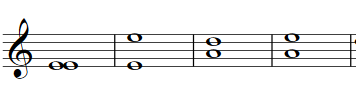 *Примеры обращений посмотрите в тетради в классной работеСделайте обращение интервалов, перенося верхний звук на октаву вниз. Подпишите получившиеся интервалы: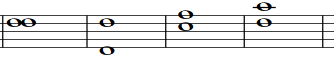 Постройте септимы от белых клавиш (до, ре, ми, фа, соль, ля, си):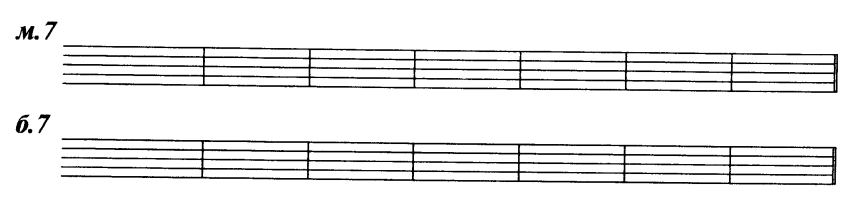 